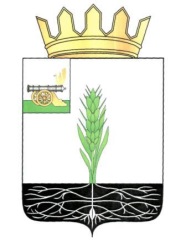 АДМИНИСТРАЦИЯ МУНИЦИПАЛЬНОГО ОБРАЗОВАНИЯ 
«ПОЧИНКОВСКИЙ РАЙОН» СМОЛЕНСКОЙ ОБЛАСТИР А С П О Р Я Ж Е Н И Е О внесении изменения в распоряжение Администрации муниципального образования «Починковский район» Смоленской области от 16.07.2021 № 0793-р/адмВнести в распоряжение Администрации муниципального образования «Починковский район» Смоленской области от 16.07.2021 № 0793-р/адм «Об  утверждении Перечня массовых социально значимых муниципальных услуг, подлежащих переводу в электронный формат на территории муниципального образования «Починковский район» Смоленской области» (в редакции распоряжения Администрации муниципального образования «Починковский район» Смоленской области от 23.09.2021 № 1086-р/адм) следующее изменение:в Перечне массовых социально значимых муниципальных услуг, подлежащих переводу в электронный формат на территории муниципального образования «Починковский район» Смоленской области исключить слова «- Заместитель Главы муниципального образования "Починковский район" Смоленской области Маненак Владимир Александрович».Глава муниципального образования«Починковский район» Смоленской области                                           А.В. Голубот30.11.2021№1367-р/адм